	   Sunday, November 25, 2012	   Monday, November 26, 2012Tuesday, November 27, 2012	   Wednesday, November 28, 2012	   Thursday, November 29, 2012	   Friday, November 30, 2012	   Saturday, December 1, 20126:00AMHome Shopping  6:30AMBuck Rogers: Buck's Duel To The Death (R)  Buck Roger's life is at stake when he battles a cruel dictator who vanquishes his opponents with deadly blasts of electricity. Starring GIL GERARD, ERIN GRAY, MICHAEL ANSARA, FELIX SILLA and TIM O'CONNOR.PG 7:30AMBuck Rogers: Flight Of War Witch - Part 1 (R)  Buck Rogers makes a daring journey into an alternate universe where he is coerced into joining forces with his arch-enemy. Starring GIL GERARD, ERIN GRAY, MICHAEL ANSARA, FELIX SILLA and TIM O'CONNOR.PG 8:30AMHome Shopping  9:00AMHome Shopping  9:30AMNed And Stacey: Dorsey V. Dorsey (R)  As Stacey insists he get serious about their divorce, Ned agrees to a real estate venture with Amanda. Starring THOMAS HADEN CHURCH, DEBRA MESSING, GREG GERMANN and NADIA DAJANI.PG 10:00AMNed And Stacey: The Muffins Take Manhattan (R)  Ned's attack of conscience jeopardises his real estate deal with Amanda. Starring THOMAS HADEN CHURCH, DEBRA MESSING, GREG GERMANN and NADIA DAJANI.PG 10:30AMT.J Hooker: To Kill A Cop (R)  Hooker is after the murderer of his friend and fellow police officer, who was killed by a man he innocently sent to prison. Starring WILLIAM SHATNER, ADRIAN ZMED, HEATHER LOCKLEAR and JAMES DARREN.PG 11:30AMMickey Spillane's Mike Hammer: Dead Card Down (R)  Hammer takes on an international financier, a compulsive gambler and a treasury agent to find the reason for a friend's death. Starring STACY KEACH, LINDSAY BLOOM, DON STROUD, KENT WILLIAMS and DANNY GOLDMAN.PG (V)12:30PMThe New Adam 12: The Blue Avengers (R)  A series of markets are robbed by a thug who seems to get a kick out of inflicting pain. Starring ETHAN WAYNE, PETER PARROS, MIGUEL FERNANDES and LINDEN ASHBY.PG 1:00PMNew Dragnet: Strawberries Are In Season (R)  A serial killer is stalking prostitutes, and Molina and Daniels are assigned to find him. Starring JEFF OSTERHAGE, BERNARD WHITE and DON STROUD.PG 1:30PMV.I.P: Big Top Val (R)  While guarding the daughter of a well-known billionaire, Nikki spots a pair of disloyal mobsters. Starring PAMELA ANDERSON, ANGELLE BROOKS, LEAH LAIL, MOLLY CULVER and NATALIE RAITANO.PG 2:30PMV.I.P: Ransom Of Red Val (R)  When hired to protect a temperamental rock star, Val ends up being kidnapped instead. Starring PAMELA ANDERSON, ANGELLE BROOKS, LEAH LAIL, MOLLY CULVER and NATALIE RAITANO.PG 3:30PMSmash Lab: Blast Proof House (R)   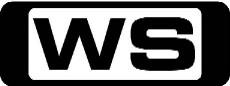 Designers and engineers face an almost impossible challenge: to use truck bed liner paint to protect an entire building from a huge explosion.PG 4:30PMSmash Lab: Hurricane Proof House (R)   The team experiments with a special type of carbon fibre to see if it could be used to protect a house from a hurricane.PG 5:30PMMy Name Is Earl: G.E.D. / Get A Real Job 'CC'    (R) After the humiliation of being turned down for a credit card due to his lack of education and employment, Earl decides to take steps to adulthood by going back to school to earn his G.E.D. Starring JASON LEE, ETHAN SUPLEE, JAIME PRESSLY, NADINE VELAZQUEZ and EDDIE STEEPLES.PG 6:30PMHow I Met Your Mother: Blitzgiving / The Mermaid Theory (R) 'CC'   Barney's 'Mermaid Theory' prevents Marshall from having a nice dinner with Robin. Then, Lily and Marshall receive shocking news. Starring JOSH RADNOR, JASON SEGEL, ALYSON HANNIGAN, NEIL PATRICK HARRIS and COBIE SMULDERS.PG 7:30PM7Mate Sunday Night Movie: Cheaper By The Dozen 2 (R) 'CC' (2005)   Tom Baker, hoping for a memorable summer vacation, takes his family to Lake Winnetka. But their retreat soon turns cutthroat when they enter into a competition with the members of another family. Starring STEVE MARTIN, BONNIE HUNT, TOM WELLING, PIPER PERABO and HILARY DUFF.G 9:30PM7Mate Sunday Night Movie: Baseketball (R) (1998)   Two childhood friends are pro athletes of a national sport called BASEketball, a hybrid of baseball and basketball, and must deal with a greedy businessman scheming against their team. Starring TREY PARKER, MATT STONE, DIAN BACHAR, YASMINE BLEETH and JENNY MCCARTHY.M (L,S,N)11:40PMPunk'd (R) 'CC'  Zoe Saldana discovers that her best friend's boyfriend is less than faithful. And Donald Faison, sets up fellow scrubs cast member Zack Braff.M 12:10AMThe Cape: Kozmo (R) 'CC'    A former ally threatens Max Malini and his crew, while Dana finds out there were witnesses to Vince's disappearance. Starring DAVID LYONS, KEITH DAVID, SUMMER GLAU, JAMES FRAIN and VINNIE JONES.M 1:00AMV.I.P: Big Top Val (R)  While guarding the daughter of a well-known billionaire, Nikki spots a pair of disloyal mobsters. Starring PAMELA ANDERSON, ANGELLE BROOKS, LEAH LAIL, MOLLY CULVER and NATALIE RAITANO.PG 2:00AMV.I.P: Ransom Of Red Val (R)  When hired to protect a temperamental rock star, Val ends up being kidnapped instead. Starring PAMELA ANDERSON, ANGELLE BROOKS, LEAH LAIL, MOLLY CULVER and NATALIE RAITANO.PG 3:00AMT.J Hooker: To Kill A Cop (R)  Hooker is after the murderer of his friend and fellow police officer, who was killed by a man he innocently sent to prison. Starring WILLIAM SHATNER, ADRIAN ZMED, HEATHER LOCKLEAR and JAMES DARREN.PG 4:00AMMickey Spillane's Mike Hammer: Dead Card Down (R)  Hammer takes on an international financier, a compulsive gambler and a treasury agent to find the reason for a friend's death. Starring STACY KEACH, LINDSAY BLOOM, DON STROUD, KENT WILLIAMS and DANNY GOLDMAN.PG (V)5:00AMThe New Adam 12: The Blue Avengers (R)  A series of markets are robbed by a thug who seems to get a kick out of inflicting pain. Starring ETHAN WAYNE, PETER PARROS, MIGUEL FERNANDES and LINDEN ASHBY.PG 5:30AMHome Shopping  6:00AMHome Shopping  6:30AMK-Zone - Stitch!: Stitch! (R)    When Stitch lands on a remote island, he must perform several good deeds in order to activate the Spiritual Stone that will gain him great power.G 7:00AMK-Zone - I'm In The Band: I'm In The Band 'CC'    Iron Weasel gets their own reality show, but when the ratings are lower than expected, the guys decide to fabricate some in-fighting between the band members to drive viewership. Starring LOGAN MILLER, STEVE VALENTINE, GREG BAKER, STEPHEN FULL and CAITLYN TAYLOR LOVE.G 7:30AMK-Zone - A.N.T Farm: A.N.T Farm (R) 'CC'    When Principal Skidmore makes drastic cuts to the school's budget and has to release Gibson from the staff, Chyna, Olive and Fletcher host a web-athon to raise money to cover his salary. Starring CHINA ANNE MCCLAIN, SIERRA MCCORMICK, JAKE SHORT, STEFANIE SCOTT and CARLON JEFFERY.G 8:00AMK-Zone - Jake and the Never Land Pirates: Jake and the Never Land Pirates (R)    When Captain Hook takes Jake and his crew's golden egg, the kid pirates must race after him to retrieve it. Jake, Izzy and Cubby play a game of pirate football and inspire Hook to use teamwork with his crew.G 8:30AMK-Zone - Fish Hooks: Fish Hooks (R)    Follow three friends from Freshwater High, a school submerged in a giant fish tank in a pet store.G 9:00AMNBC Today 'CC' (R)    International news and weather including interviews with newsmakers in the world of politics, business, media, entertainment and sport.10:00AMNBC Meet The Press 'CC' (R)   David Gregory interviews newsmakers from around the world.11:00AMMickey Spillane's Mike Hammer: A Death In The Family (R)  Mike Hammer finds himself stuck in the middle when a gunman opens fire on a mobster at his favourite restaurant. PG (V)12:00PMT.J Hooker: Death Is A Four Letter Word (R)  Hooker helps Detective Max Brodsky search for the killers of his niece and has trouble controlling the revenge-crazed Brodsky. Starring WILLIAM SHATNER, ADRIAN ZMED, HEATHER LOCKLEAR and JAMES DARREN.M 1:00PMNew Dragnet: D.O.A. Cop (R)  A rookie officer is shot to death when he and his partner try to stop a warehouse burglary. Starring JEFF OSTERHAGE, BERNARD WHITE and DON STROUD.PG 1:30PMMotor Mate: History of Motor Racing (R)  The 1950s was a magnificent era in which motor racing truly came of age.G 3:00PMMotor Mate: History of Motor Racing (R)  The 1950s was a magnificent era in which motor racing truly came of age.G 4:00PMFifth Gear (R)    An exciting and informative motoring magazine programme.PG 4:30PMPimp My Ride: 1984 Cadillac Eldorado (R) 'CC'  Xzibit takes Big Ron’s beat- up 1984 Cadillac Eldorado and restores it to its former glory.PG 5:00PMPimp My Ride: 1957 Panel Truck (R) 'CC'  Xzibit turns a '57 Panel truck into an Italian Villa on wheels complete with a wall of monitors and marble floors.PG 5:30PMPimp My Ride: Malibu (R) 'CC'  Xzibit has a close encounter with a '77 Chevelle that has suffered from the desert heat.PG 6:00PMAccording To Jim: King Of The Nerds (R) 'CC'    Jim tries to connect with his son Kyle and becomes jealous when his son identifies more with fellow sci-fi nerd Andy. Starring JIM BELUSHI, COURTNEY THORNE-SMITH, KIMBERLY WILLIAMS-PAISLEY, LARRY JOE CAMPBELL and TAYLOR ATELIAN.PG 6:30PMMy Name Is Earl: My Name Is Inmate - Part 1 (R) 'CC'    After falsely confessing to a crime so that Joy wouldn't have to go to jail, Earl faces the reality of his actions as he is sentenced to two years in prison. Meanwhile, Joy agrees to take Randy in as he is helpless without Earl. Guest starring BEN FOSTER. Also starring JASON LEE, ETHAN SUPLEE, JAIME PRESSLY, NADINE VELAZQUEZ and EDDIE STEEPLES.PG 7:00PMHow I Met Your Mother: False Positive (R) 'CC'   Lily and Marshall receive shocking news that has a profound impact on the gang. Then, Ted begins is best man for an old friend. Starring JOSH RADNOR, JASON SEGEL, ALYSON HANNIGAN, NEIL PATRICK HARRIS and COBIE SMULDERS.PG 7:30PMHow I Met Your Mother: Bad News / Last Words (R) 'CC'   When Marshall and Lily fear they will never get pregnant, they see a specialist who will hopefully allay their fears and move the process along, only to come face to face with Barney's doppelganger. Starring JOSH RADNOR, JASON SEGEL, ALYSON HANNIGAN, NEIL PATRICK HARRIS and COBIE SMULDERS.PG 8:30PMFamily Guy: Excellence In Broadcasting (R) 'CC'   When Rush Limbaugh is going to be at the Quahog Mall, Brian decides to give him a piece of his mind.M 9:00PMAmerican Dad: All About Steve (R) 'CC' Stan gets a taste of his own medicine after disowning Steve for being a geek.PG 9:30PMFamily Guy: Something Something Something Dark Side - Part 1 / Something (R) 'CC'   Peter makes good on another power outage at home by entertaining his family with a retelling of Star Wars Episode V: The Empire Strikes Back.MA (S)10:30PMAmerican Dad: Con Heir / Stan Of Arabia - Part 1 'CC' After Grandpa dies, Stan introduces the family to his real father, a debonair secret agent. Meanwhile, Steve falls for an eighty-year-old woman.M 11:30PMJail (R)   There is an escalating situation with an angry inmate who is refuses to change into a jail uniform. Then, a man who was arrested for having an outstanding disturbing the peace warrant is mystified over his arrest.M 12:00AMBoston Legal: Thanksgiving (R) 'CC'    Shirley and Sack's intimate Thanksgiving turns into a dysfunctional family affair. Guest starring LARRY MILLER. Starring JAMES SPADER, WILLIAM SHATNER, CANDICE BERGEN, JOHN LARROQUETTE and CHRISTIAN CLEMENSON.M 1:00AMT.J Hooker: Death Is A Four Letter Word (R)  Hooker helps Detective Max Brodsky search for the killers of his niece and has trouble controlling the revenge-crazed Brodsky. Starring WILLIAM SHATNER, ADRIAN ZMED, HEATHER LOCKLEAR and JAMES DARREN.M 2:00AMMickey Spillane's Mike Hammer: A Death In The Family (R)  Mike Hammer finds himself stuck in the middle when a gunman opens fire on a mobster at his favourite restaurant. PG (V)3:00AMMotor Mate: History of Motor Racing (R)  The 1950s was a magnificent era in which motor racing truly came of age.G 4:00AMFifth Gear (R)    An exciting and informative motoring magazine programme.PG 4:30AMPimp My Ride: 1984 Cadillac Eldorado (R) 'CC'  Xzibit takes Big Ron’s beat- up 1984 Cadillac Eldorado and restores it to its former glory.PG 5:00AMPimp My Ride: 1957 Panel Truck (R) 'CC'  Xzibit turns a '57 Panel truck into an Italian Villa on wheels complete with a wall of monitors and marble floors.PG 5:30AMHome Shopping  6:00AMHome Shopping  6:30AMK-Zone - Stitch!: Stitch! (R)    When Stitch lands on a remote island, he must perform several good deeds in order to activate a Spiritual Stone.G 7:00AMK-Zone - Zeke and Luther: Zeke and Luther (R) 'CC'    Luther and Zeke get their first professional skateboarding job when Ginger arranges for them to perform a jump. G 7:30AMK-Zone - A.N.T Farm: A.N.T Farm (R) 'CC'    When Chyna, Olive and Fletcher meet a once famous painter they offer him one of Fletcher's paintings.G 8:00AMK-Zone - Jake and the Never Land Pirates: Jake and the Never Land Pirates (R)    Jake and his crew help Sandy the Starfish when Captain Hook threatens their home.G 8:30AMK-Zone - Fish Hooks: Fish Hooks (R)    Follow three friends from Freshwater High, a school submerged in a giant fish tank in a pet store.G 9:00AMNBC Today 'CC' (R)    International news and weather including interviews with newsmakers in the business, media and sport.11:00AMMickey Spillane's Mike Hammer: Cold Target (R)  A pretty investigative reporter is killed while revealing her scoop to Hammer about a secret group of hit men. PG (V)12:00PMT.J Hooker: The Assassin (R)  Hooker's department is brought in when an assassination attempt is expected on a visiting Russian politician. M 1:00PMNew Dragnet: The Calculator (R)  A calculating ex-husband attempts to cover up his wife's murder to save him alimony. PG 1:30PMMotor Mate: The San Remo Rally (R)  Italy`s Sanremo Rally is one of international motorsport's great events, combining hundreds of miles of tarmac and gravel stages to ensure the cars, drivers and teams are tested to the absolute limit.G 2:30PMMotor Mate: Jaguars At Le Mans    1956 saw another Jaguar D-Type victory but with the two works cars out of the race within the first hour, it was the Ecurie Ecosse car that took the honours.G 4:00PMFifth Gear (R)    An exciting and informative motoring magazine programme.PG 4:30PMPimp My Ride: VW Thing (R) 'CC'  Xzibit and the West Coast boys put a snake pit in the back of a '73 VW Thing.PG 5:00PMPimp My Ride: Galant (R) 'CC'  Xzibit creates poetry in motion for a '94 Mitsubishi Galant and its owner.PG 5:30PMPimp My Ride: Ice Cream Truck (R) 'CC'  Xzibit turns a liquidated Ford ice cream truck into a frozen asset.PG 6:00PMAccording To Jim: I Hate The High Road (R) 'CC'    Cheryl forces Jim to do charity work. When Jim is rewarded with money for his efforts, Cheryl insists he return the cheque. Starring JIM BELUSHI, COURTNEY THORNE-SMITH and KIMBERLY WILLIAMS-PAISLEY..PG 6:30PMMy Name Is Earl: My Name Is Inmate - Part 2 (R) 'CC'    After Glen's violent outburst sent the prison into lockdown, Earl finds himself compromising his ethics in order to keep Glen at bay. Starring JASON LEE, ETHAN SUPLEE, JAIME PRESSLY and EDDIE STEEPLES.PG 7:00PMHow I Met Your Mother: Oh Honey (R) 'CC'   When Zoey's naive cousin visits, Barney makes a move on her. Then, Ted comes to grips with his feelings for Zoey. Guest starring Katy Perry. Starring JOSH RADNOR, JASON SEGEL, ALYSON HANNIGAN, NEIL PATRICK HARRIS and COBIE SMULDERS.PG (S)7:30PMMythbusters: Big Rig Myths - Exploding Tyre Of Death / Drafting For $ / Knight Rider    'CC' *NEW*Mythbusters test whether a tyre on a truck can explode with lethal force; drafting behind a truck will improve your  fuel efficiency; and as seen on Knight Rider, a moving car can safely transition from road to a truck via a ramp.PG 8:30PMPawn Stars: Pezzed Off (R) 'CC'    The Pawn Stars have a chance to buy an extremely rare 18th century double-barrel coaching gun engraved with a   mysterious golden script. Then Corey and Chum meet an outspoken Pez collector looking to sell 50 pieces of classic Americana. Starring RICHARD HARRISON, RICK HARRISON, COREY HARRISON and CHUMLEE.PG 9:00PMHollywood Treasure: Joe Gets Animated 'CC'    *NEW*While on a tour of the stage that once housed the beloved Wizard of Oz set. Joe is convinced the yellow brick road still exists beneath his feet and is ready to rip up the new flooring to find it. Starring JOE MADDELENA, BRIAN CHANES, JON MANKUTA and TRACEY MCCALL.PG 9:30PMPawn Stars: Gold Diggers 'CC'    *NEW*The Pawn Stars have an opportunity to buy a huge gold bar believed to be from a 1500s shipwreck and shoot for the moon with a celestial navigation dome from a World War II B29 bomber. Plus a woman brings a mint condition collection of golden era American League baseball field passes. PG 10:00PMCash Cowboys – Canadian Pickers: Mining For Gold / Rocking On    *NEW*The guys dig deep around Southern B.C.'s mining towns and buy two mystery trunks, they hope they've struck gold! Then the guys visit a sprawling Ontario property and spot a pricey must-have item that rocks their world!PG 12:00AM30 Rock: The Source Awards (R) 'CC'    Liz has the opportunity to meet Tracy's new business manager and even accepts a date with him. Guest starring WAYNE BRADY, LL COOL J and GHOSTFACE KILLAHPG 12:30AMParks And Recreation: The Flu (R)    While planning for the local Harvest Festival, Leslie is struck with the flu and is forced to go to the hospital. Starring AMY POEHLER, RASHIDA JONES, AZIZ ANSARI, CHRIS PRATT and NICK OFFERMAN.PG 1:00AMT.J Hooker: The Assassin (R)  Hooker's department is brought in when an assassination attempt is expected on a visiting Russian politician. M 2:00AMMickey Spillane's Mike Hammer: Cold Target (R)  A pretty investigative reporter is killed while revealing her scoop to Hammer about a secret group of hit men.PG (V)3:00AMMotor Mate: The San Remo Rally (R)  Italy`s Sanremo Rally is one of international motorsport's great events, combining hundreds of miles of tarmac and gravel stages to ensure the cars, drivers and teams are tested to the absolute limit.G 4:00AMFifth Gear (R)    An exciting and informative motoring magazine programme.PG 4:30AMPimp My Ride: VW Thing (R) 'CC'  Xzibit and the West Coast boys put a snake pit in the back of a '73 VW Thing.PG 5:00AMPimp My Ride: Galant (R) 'CC'  Xzibit creates poetry in motion for a '94 Mitsubishi Galant and its owner.PG 5:30AMHome Shopping  6:00AMHome Shopping  6:30AMK-Zone - Stitch!: Stitch! (R)    When Stitch lands on a remote island, he must perform several good deeds in order to activate a Spiritual Stone.G 7:00AMK-Zone - Zeke and Luther: Zeke and Luther (R) 'CC'    Zeke and Luther take jobs delivering donuts to earn money for skateboard repairs, but Luther gets into trouble and must find a way to resolve the situation without Zeke's help. G 7:30AMK-Zone - A.N.T Farm: A.N.T Farm (R) 'CC'    When Olive takes over as the new history teacher, Chyna advises her to show everyone who's in charge. G 8:00AMK-Zone - Jake and the Never Land Pirates: Jake and the Never Land Pirates (R)    Jake leads his team on a lost treasure hunt throughout Never Land. G 8:30AMK-Zone - Fish Hooks: Fish Hooks (R)    Follow three friends from Freshwater High, a school submerged in a giant fish tank in a pet store. Milo suspects that Mr. Baldwin is actually a super hero named Captain Aquarium in his disguise.G 9:00AMNBC Today 'CC' (R)    International news and weather including interviews with newsmakers in the world of politics, business, media, entertainment and sport.11:00AMMickey Spillane's Mike Hammer: A Bullet For Benny (R)  The daughter of a slain shopkeeper asks Hammer to find her father's killer. PG 12:00PMT.J Hooker: Rip-Off (R)  After a failed operation assisting the FBI, Hooker must take on not only the killer, but the FBI as well. M 1:00PMNew Dragnet: Housewife Hustler (R)  An out-of-town businessman who picked up a beautiful red-head in the hotel bar is found dead the next morning. Starring JEFF OSTERHAGE, BERNARD WHITE and DON STROUD.PG 1:30PMMotor Mate: Best Of British (R)    Follow the full story of the BSA, from its beginnings in the armaments trade of the eighteenth century, through the glory years of their domination of the world motorcycle market, to the final sorry climax.G 3:30PMMotor Mate: Grand Prix Legends (R)  Take a look back at John Surtees world titles, listen in on fascinating, highly nostalgic interviews, and relive the track action that made Surtees such an extraordinary champion.G 4:30PMPimp My Ride: T-100 (R) 'CC'  Xzibit helps a marine's Toyota T-100 go above and beyond the call of duty.PG 5:00PMPimp My Ride: Limo (R) 'CC'  Xzibit takes a throwback 1988 Cadillac Limo and kicks it into the 21st century with a 50' plasma screen.PG 5:30PMPimp My Ride: Celica (R) 'CC'  Nurse's aide Shawna has spent most of her money on her ride and doesn't even have enough to buy a cell phone. So Xzibit takes her 1990 Toyota Celica and gives it wings.PG 6:00PMAccording To Jim: Diamonds Are A Ghoul's Best Friend (R) 'CC'    Jim buys a necklace from Andy. When it is revealed that the necklace belonged to a dead woman, her ghost haunts him. Starring JIM BELUSHI, COURTNEY THORNE-SMITH, KIMBERLY WILLIAMS-PAISLEY, LARRY JOE CAMPBELL and TAYLOR ATELIAN.PG 6:30PMMy Name Is Earl: The Gangs of Camden County (R) 'CC'    With karma back on his side, Earl is approached by the jail warden to help resolve one of the biggest problems in the jail yard. Starring JASON LEE, ETHAN SUPLEE, JAIME PRESSLY, NADINE VELAZQUEZ and EDDIE STEEPLES.PG 7:00PMHow I Met Your Mother: Desperation Day (R) 'CC'   Barney declares February 13th a holiday for desperate women. Meanwhile, Marshall receives a Valentine's Day surprise from Lily. Starring JOSH RADNOR, JASON SEGEL, ALYSON HANNIGAN, NEIL PATRICK HARRIS and COBIE SMULDERS.PG (S)7:30PMHow I Met Your Mother: Garbage Island / A Change Of Heart (R) 'CC'   The Captain asks Ted to help find out who stole Zoey. Marshall withholds sex until he does something to help the environment. Barney is reluctant to admit that he has a crush on Robin's friend. Starring JOSH RADNOR, JASON SEGEL, ALYSON HANNIGAN, NEIL PATRICK HARRIS and COBIE SMULDERS.PG (S)8:30PMHardcore Pawn: Bomb Drops / Total Meltdown   (R)American Jewelry is celebrating its 30th anniversary, and Les wants to put on a big celebration. But Seth and Ashley have conflicting ideas on the event planning. Plus an unhappy customer makes some serious threats.              M 9:30PMAmerican Pickers: Odd Fellas / California Dreamin'    *NEW*Frank goes wild in a garage packed with vintage motorcycles scoring deal after deal, but Mike's efforts sputter and stall. Then cruising along the California coastline, the guys know they're in for something big when they visit Mil Blair the founder of the iconic motorcycle magazine Easyriders.              PG 11:30PMRude Tube: Internet Icons (R)    From the outrageously wacky to the down right rude, see many viral videos, right here on Rude Tube.M 12:00AM30 Rock: The Fighting Irish (R) 'CC'    Jack helps his down-and-out brother Eddie with a job at TGS - but can the staff handle two Donaghys? Starring TINA FEY, TRACY MORGAN, ALEC BALDWIN, JANE KRAKOWSKI and SCOTT ADSIT.PG 12:30AMParks And Recreation: Time Capsule (R)    Leslie wants to bury a time capsule, but an odd suggestion from a local man causes unforeseen consequences. PG 1:00AMT.J Hooker: Rip-Off (R)  After a failed operation assisting the FBI, Hooker must take on not only the killer, but the FBI as well. M2:00AMHome Shopping  2:30AMHome Shopping  3:00AMHome Shopping  3:30AMThe Real Seachange (R) 'CC'    Lynn pays a hefty price for life in paradise and we check on the progress at Cosimo's French chateau.G 4:00AMMickey Spillane's Mike Hammer: A Bullet For Benny (R)  The daughter of a slain shopkeeper asks Hammer to find her father's killer. PG 5:00AMNew Dragnet: Housewife Hustler (R)  An out-of-town businessman who picked up a beautiful red-head in the hotel bar is found dead the next morning. PG 5:30AMHome Shopping  6:00AMHome Shopping  6:30AMK-Zone - Stitch!: Stitch! (R)    When Stitch lands on a remote island, he must perform several good deeds in order to activate a Spiritual Stone.G 7:00AMK-Zone - Zeke and Luther: Zeke and Luther (R) 'CC'    Zeke and Luther find a bungee cord in Mr. Johnson's trash and accidentally fling themselves into his yard. G 7:30AMK-Zone - A.N.T Farm: A.N.T Farm 'CC'    It's Halloween at Webster High School and it's Chyna Parks' first day in the Mutant Program, where monsters go to school with normal high school students. G 8:00AMK-Zone - Jake and the Never Land Pirates: Jake and the Never Land Pirates (R)    When Izzy learns that a sea witch has cast a spell on the Pirate Princess, she sets out to rescue her.G 8:30AMK-Zone - Fish Hooks: Fish Hooks (R)    Milo gets annoyed by Jocktopus's antics, and he uses Siamese fighting fish to turn the tables on the bully. G 9:00AMNBC Today 'CC' (R)    International news and weather. 11:00AMMickey Spillane's Mike Hammer: Dead Man's Run (R)  Mike investigates his friend's murder by a known terrorist, even though records have this terrorist as deceased. PG (V)12:00PMT.J Hooker: Funny Money (R)  When Corrigan accidentally shoots and kills a police informant, he seriously considers leaving the force. M1:00PMNew Dragnet: The Connection (R)  A young athlete's life ends through crack addiction. The investigation proves difficult when the family denies the drug problem. Starring JEFF OSTERHAGE, BERNARD WHITE and DON STROUD.PG 1:30PMMotor Mate: Tour de Corse Rally 1987 The mountain roads of Corsica are home to one of the fastest and most demanding events, the Tour de Corse. G 2:30PMMotor Mate: Tour de Corse Rally 1988  The mountain roads of Corsica are home to one of the fastest and most demanding events, the Tour de Corse.G 4:00PMFifth Gear (R)    An exciting and informative motoring magazine programme.PG 4:30PMPimp My Ride: Range Rover (R) 'CC'  Xzibit and the guys at GAS challenge the elements by putting a waterbed in an '89 Land Rover.PG 5:00PMPimp My Ride: '78 Monte Carlo (R) 'CC'  Xzibit turns an aspiring record producer's '78 Monte Carlo into a neck craning, head turning 'Box'.PG 5:30PMPimp My Ride: '98 Contour (R) 'CC'  Xzibit and the guys rebuild a '98 Contour that has fallen prey to a bear.PG 6:00PMAccording To Jim: Heaven Opposed To Hell (R) 'CC'    When Jim chokes on a shrimp puff, he dies and goes to Heaven. He is soon on trial and has to prove his selfless acts on earth. Starring JIM BELUSHI, COURTNEY THORNE-SMITH and TAYLOR ATELIAN.PG 6:30PMMy Name Is Earl: The Frank Factor (R) 'CC'    While in jail, Earl encounters a fellow prisoner named Frank, who just happens to be Earl's old chum and Joy's former co-worker. Starring JASON LEE, ETHAN SUPLEE, JAIME PRESSLY and EDDIE STEEPLES.PG 7:00PMHow I Met Your Mother: Legendaddy (R) 'CC'   Barney finally meets his real biological father, but is disappointed when he turns out to be completely different from what he expected. Starring JOSH RADNOR, JASON SEGEL, ALYSON HANNIGAN, NEIL PATRICK HARRIS and COBIE SMULDERS.PG 7:30PMSwamp People: Cold-Blooded    *NEW*With only 5 days left in the season, the swamp is blindsided by a cold front sweeping across Louisiana, bringing a punishing frigid rain. This means the gators run for cover and the hunters must chase them down.PG 8:30PMTurtleman: Trapped Underground / Fort Rattlesnake (R)    Deep in the ponds of backwoods Kentucky lurks the Jurassic Turtle, an 80-pound beast that Turtleman once battled 30 years ago.PG 9:30PMGator Boys    *NEW*When Ashley endangers her life in the gator pit, Jimmy accuses Chris of poor training methods. As tempers flare they must work through the anger & do a seminar or ruin their reputation. PG 10:30PMOperation Repo: Barbe-car / Anger Management / Maniacal Medics    *NEW*Sonia and Ronnie find their RO has turned their car into a barbecue, Matt and Froy try to calm an RO undergoing anger management and Matt and Ronnie face off against medics that should be patients.               M 11:00PMBear Swamp Recovery: Shock Tactics (R)    A frat house repo brings unsuspected twists when Tiny witnesses the horrors of hazing first hand.M 11:30PMJail (R)    An intoxicated man has difficulty understanding what he did to get arrested. Then, a man is arrested for possession of psychedelic magic mushrooms.M 12:00AM30 Rock: Fireworks (R) 'CC'    Threatened by a sneaky West Coast NBC executive, Jack enlists Kenneth the Page to help thwart any attempts to usurp Donaghy's TV throne. Starring TINA FEY, TRACY MORGAN, ALEC BALDWIN and SCOTT ADSIT.PG 12:30AMParks And Recreation: Ron And Tammy II (R)    Tom tries to get back at Ron by going out on a date with Ron's ex-wife Tammy, while Leslie tries to protect Ron for her charms. Starring AMY POEHLER, RASHIDA JONES, AZIZ ANSARI, CHRIS PRATT and NICK OFFERMAN.PG (S)1:00AMT.J Hooker: Funny Money (R)  When Corrigan accidentally shoots and kills a police informant, he seriously considers leaving the force. M2:00AMMickey Spillane's Mike Hammer: Dead Man's Run (R)  Mike investigates his friend's murder by a known terrorist, even though records have this terrorist as deceased. PG (V)3:00AMMotor Mate: Tour de Corse Rally 1987 (R)The mountain roads of Corsica are home to one of the fastest and most demanding events, the Tour de Corse. G 4:00AMFifth Gear (R)    An exciting and informative motoring magazine programme.PG 4:30AMPimp My Ride: Range Rover (R) 'CC'  Xzibit and the guys at GAS challenge the elements by putting a waterbed in an '89 Land Rover.PG 5:00AMPimp My Ride: '78 Monte Carlo (R) 'CC'  Xzibit turns an aspiring record producer's '78 Monte Carlo into a neck craning, head turning 'Box'.PG 5:30AMHome Shopping  6:00AMHome Shopping  6:30AMK-Zone - Stitch!: Stitch! (R)    When Stitch lands on a remote island, he must perform several good deeds in order to activate a Spiritual Stone.G 7:00AMK-Zone - Zeke and Luther: Zeke and Luther (R) 'CC'    Determined to secure a skateboarding sponsorship, Zeke and Luther engineer ambitious stunts to impress potential sponsors and Zeke tackles his biggest challenge yet, the 'Tunnel of Terror.' G 7:30AMK-Zone - A.N.T Farm: A.N.T Farm (R) 'CC'    Chyna is overheard singing by pop superstar Madam Goo Goo, and is asked to together on a song. G 8:00AMK-Zone - Jake and the Never Land Pirates: Jake and the Never Land Pirates (R)    Jake and his crew stumble upon a mystery stone door that only Jake's sword can open. G 8:30AMK-Zone - Fish Hooks: Fish Hooks (R)    Follow three friends from Freshwater High, a school submerged in a giant fish tank in a pet store.G 9:00AMNBC Today 'CC' (R)    International news and weather.11:00AMMickey Spillane's Mike Hammer: Firestorm (R)  Mike isn't sure the death of a childhood friend's sister was accidental when other members of her rock band try to gain sudden popularity by staging a 'death tour' and re-releasing their latest album. PG (V)12:00PMT.J Hooker: The Night Ripper (R)  Hooker remembers a former horror when a serial killer re-surfaces again and terrorises the city. M1:00PMNew Dragnet: Armored Truck 211's (R)  When the same market chain is hit several times, it seems like an inside job. Starring JEFF OSTERHAGE, BERNARD WHITE and DON STROUD.PG 1:30PMMotor Mate: Classic Marathon Rally    The Pirelli Classic Marathon is a celebration of a Golden Era of British rallying, bringing together an amazing collection of vintage cars for an epic journey across Europe.G 2:30PMMotor Mate: Ford (R)    The complete story of the Ford Mustang, from the iconic 60s classic through the latest model.G 4:00PMPanic Mechanics: Dune Racer (R)    Two teams are given 2000 pounds and two days to redesign the same model second- hand car.PG 4:30PMPimp My Ride: 1968 Cougar (R) 'CC'  Xzibit and the guys help give a 1968 Cougar its roar back.PG 5:00PMPimp My Ride: '95 Probe (R) 'CC'  Xzibit takes an artist's '95 Probe and turns it into a car that can paint.PG 5:30PMPimp My Ride: '65 El Camino (R) 'CC'  Xzibit turns a football lovers '65  El Camino into the ultimate tailgating experience.PG 6:00PMPimp My Ride: '68 Bug (R) 'CC'  Lawanna is taking her ride from an ugly caterpillar to a beautiful butterfly when Xzibit pimps her Air Force recruits '68 bug.PG 6:30PMMy Name Is Earl: Creative Writing (R) 'CC'    Earl attends a prison class on creative writing, which inspires the others to take pen to paper. Starring JASON LEE, ETHAN SUPLEE, JAIME PRESSLY, NADINE VELAZQUEZ and EDDIE STEEPLES.PG 7:00PMHow I Met Your Mother: The Exploding Meatball Sub (R) 'CC'   Marshall resigns from GNB to volunteer for the environment, much to Lily and Barney's dismay. Ted and Zoey have conflicting views on the Arcadian's future. Starring JOSH RADNOR, JASON SEGEL, ALYSON HANNIGAN, NEIL PATRICK HARRIS and COBIE SMULDERS.PG 7:30PMHow I Met Your Mother: Hopeless / The Perfect Cocktail 'CC'   When Barney tries to bond with his father, he asks the gang to help make his life seem more exciting by lying about their own lives. Meanwhile, Robin runs into a guy she has a crush on. Guest starring John Lithgow. Starring JOSH RADNOR, JASON SEGEL, ALYSON HANNIGAN, NEIL PATRICK HARRIS and COBIE SMULDERS.PG (S,A)8:30PMFull Throttle Saloon: Jackyl Night   After seeing his profits washed away by the weather the previous nights, Michael's next party is in jeopardy because of the rain again.M 9:30PM7Mate Friday Night Movie: Wild Things (R) (1998) A school counsellor is accused of rape by a manipulative rich girl. Will the police be able to uncover the truth in this web of deceit? Starring KEVIN BACON, MATT DILLON, NEVE CAMPBELL, DENISE RICHARDS and BILL MURRAY.AV (S,V,L)11:45PMPunk'd (R) 'CC'  Rachel Bilson finds herself a long way from the O.C. when her dogs gets out and causes an accident.M 12:15AMBlokesworld: Cambodia Remixed - Broken Bones    The guys get back on the bikes, leave Battambang and explore the local temples in a relaxing 45 degrees and 100% humidity.MA (S,N)12:45AMParks And Recreation: Media Blitz (R)    A media storm hits when Ben has to answer tricky questions about his past as a teen mayor. Starring AMY POEHLER, RASHIDA JONES, AZIZ ANSARI, CHRIS PRATT and NICK OFFERMAN.PG 1:15AMUnsolved Mysteries (R)  Decide whether an eerie photograph is proof that a ghost resides in a 120-year-old home in Nevada.M 2:15AMT.J Hooker: The Night Ripper (R)  Hooker remembers a former horror when a serial killer re-surfaces again and terrorises the city. M3:15AMMickey Spillane's Mike Hammer: Firestorm (R)  Mike isn't sure the death of a childhood friend's sister was accidental when other members of her rock band try to gain sudden popularity by staging a 'death tour' and re-releasing their latest album. PG (V)4:15AMPanic Mechanics: Dune Racer (R)    Two teams are given 2000 pounds and two days to redesign the same model second- hand car.PG 4:45AMPimp My Ride: 1968 Cougar (R) 'CC'  Xzibit and the guys help give a 1968 Cougar its roar back.PG 5:00AMPimp My Ride: '95 Probe (R) 'CC'  Xzibit takes an artist's '95 Probe and turns it into a car that can paint.PG 5:30AMNew Dragnet: Armored Truck 211's (R)  When the same market chain is hit several times, it seems like an inside job. PG 6:00AMBuck Rogers: Flight Of War Witch - Part 2 (R)  The dictator of the planet Zaad and her fleet are poised to attack the peaceful planet of Pendar and Buck Rogers has to stop them. Starring GIL GERARD, ERIN GRAY, MICHAEL ANSARA, FELIX SILLA and TIM O'CONNOR.PG 7:00AMBuck Rogers: Time Of The Hawk - Part 1 (R)  Buck Rogers battles a powerful foe, 'Hawk', a man-bird who vows vengeance on the human race when his people are wiped out by pirates. Starring GIL GERARD, ERIN GRAY, FELIX SILLA and WILFRED HYDE-WHITE.PG 8:00AMHome Shopping  8:30AMHome Shopping  9:00AMNBC Today 'CC' (R)    International news and weather including interviews with newsmakers in the world of politics, business, media, entertainment and sport.11:00AMNed And Stacey: Computer Dating (R)  Eager to please a wealthy new client, Ned's sets up a blind date with Stacey, with surprising results. Starring THOMAS HADEN CHURCH, DEBRA MESSING, GREG GERMANN and NADIA DAJANI.PG 11:30AMNed And Stacey: Les is More or Less Moral-less (R)  Eric's audit uncovers an embezzler who threatens to expose Ned's arrangement with Stacey. Starring THOMAS HADEN CHURCH, DEBRA MESSING, GREG GERMANN and NADIA DAJANI.PG 12:00PMT.J Hooker: The Obsession (R)  Hooker 'takes on' City Hall to rescue Stacy when she is taken hostage by a group of robbers led by the son of an influential citizen. Starring WILLIAM SHATNER, ADRIAN ZMED, HEATHER LOCKLEAR and JAMES DARREN.PG 1:00PMMickey Spillane's Mike Hammer: Deadly Reunion (R)  Mike attends his high school reunion, only to become embroiled in a string of murders seemingly tied to a secret, high-IQ club. Starring STACY KEACH, LINDSAY BLOOM, DON STROUD and GEORGE BENSON.PG (V,S)2:00PMThe New Adam 12: The Landlord (R)  Fed up with trying to get repairs made in their apartment building, some tenants kidnap the owner. Starring ETHAN WAYNE, PETER PARROS and MIGUEL FERNANDES.PG 2:30PMV.I.P: Dr. StrangeVal (R)  A mix up causes Maxine's latest invention to be switched with a nuclear device that threatens to destroy L.A. Starring PAMELA ANDERSON, ANGELLE BROOKS, LEAH LAIL, MOLLY CULVER and NATALIE RAITANO.PG 3:30PMHook Line and Sinker: Mako 2 - Teeth Of Terror (R)    Join hosts Nick Duigan and Andrew Hart as they set about unlocking the ancient secrets of the Bream Code.PG 4:00PMHook Line and Sinker: The Kings Of Montague (R)    Nick and Andrew set off in search of the mighty Blue Marlin, long regarded as one the most unpredictable and hardest fighting fish in the sea. Plus a bad tempered but delicious treat from downtown Brisbane.PG 4:30PMManeaters: Tigers & Leopards (R)    Tigers and leopards are fiercely territorial when it comes to their mate and cubs. See these accounts from people who have been attacked.PG 5:30PMMonster & Mega Machines  *NEW*The world's largest hydraulic excavator the O&K RH 400. Weighing in at 1000 tons, this 87 foot long 45 foot high beast can hit the surface at three quarters of a million pounds of force!G 6:30PMMighty Structures: Ultimate Vegas Casino (R)  On the Las Vegas Strip, billionaire developer Sheldon Adelson will spend over $3 billion to design and build The Venetian Hotel Resort Casino and attempt to make it a testament to Venice, Italy. Will the architects be able to match the look exactly to the centuries-old Italian city?  G 7:30PMBig Australia: Atlas Iron 'CC'    *NEW*In Australias remote north west Pilbara region, Australian miner Atlas Iron is emerging as an iron ore powerhouse. David Flanagan takes us on a journey from humble beginnings to the present.PG 8:30PM7Mate Saturday Night Movie: I Am Bruce Lee (2011)     ** PREMIERE **The amazing story of one of the greatest icons Bruce Lee through his own words and actions, as well as through the eyes of international stars from the worlds of film, television, music and sports. Plus the best of Bruce Lee's ground-breaking martial arts action films and previously unseen archive footage, this is the definitive story of a man whose legacy will endure forever. Starring GINA CARANO, DANIELE BOLELLI, KOBE BRYANT, LINDA LEE CADWELL, GINA CARANO, REGINALD HUDLIN, DAN INOSANTO and SHANNON LEE.M (V,L)10:30PM7Mate Saturday Night Movie: Dragon: Bruce Lee Story (R) 'CC' (1993)    Follow the turbulent life of martial arts superstar Bruce Lee, who not only fought his onscreen enemies, but his childhood demon, too. Starring JASON SCOTT LEE, LAUREN HOLLY, ROBERT WAGNER, MICHAEL LEARNED and NANCY KWAN.M (V)1:00AMV.I.P: Dr. StrangeVal (R)  A mix up causes Maxine's latest invention to be switched with a nuclear device that threatens to destroy L.A. Starring PAMELA ANDERSON, ANGELLE BROOKS, LEAH LAIL, MOLLY CULVER and NATALIE RAITANO.PG 2:00AMT.J Hooker: The Obsession (R)  Hooker 'takes on' City Hall to rescue Stacy when she is taken hostage by a group of robbers led by the son of an influential citizen. Starring WILLIAM SHATNER, ADRIAN ZMED, HEATHER LOCKLEAR and JAMES DARREN.PG 3:00AMMickey Spillane's Mike Hammer: Deadly Reunion (R)  Mike attends his high school reunion, only to become embroiled in a string of murders seemingly tied to a secret, high-IQ club. Starring STACY KEACH, LINDSAY BLOOM, DON STROUD, KENT WILLIAMS and GEORGE BENSON.PG (V,S)4:00AMThe New Adam 12: The Landlord (R)  Fed up with trying to get repairs made in their apartment building, some tenants kidnap the owner. Starring ETHAN WAYNE, PETER PARROS and MIGUEL FERNANDES.PG 4:30AMNed And Stacey: Computer Dating (R)  Eager to please a wealthy new client, Ned's sets up a blind date with Stacey, with surprising results. Starring THOMAS HADEN CHURCH, DEBRA MESSING, GREG GERMANN and NADIA DAJANI.PG 5:00AMNed And Stacey: Les is More or Less Moral-less (R)  Eric's audit uncovers an embezzler who threatens to expose Ned's arrangement with Stacey. Starring THOMAS HADEN CHURCH, DEBRA MESSING, GREG GERMANN and NADIA DAJANI.PG 5:30AMHome Shopping  